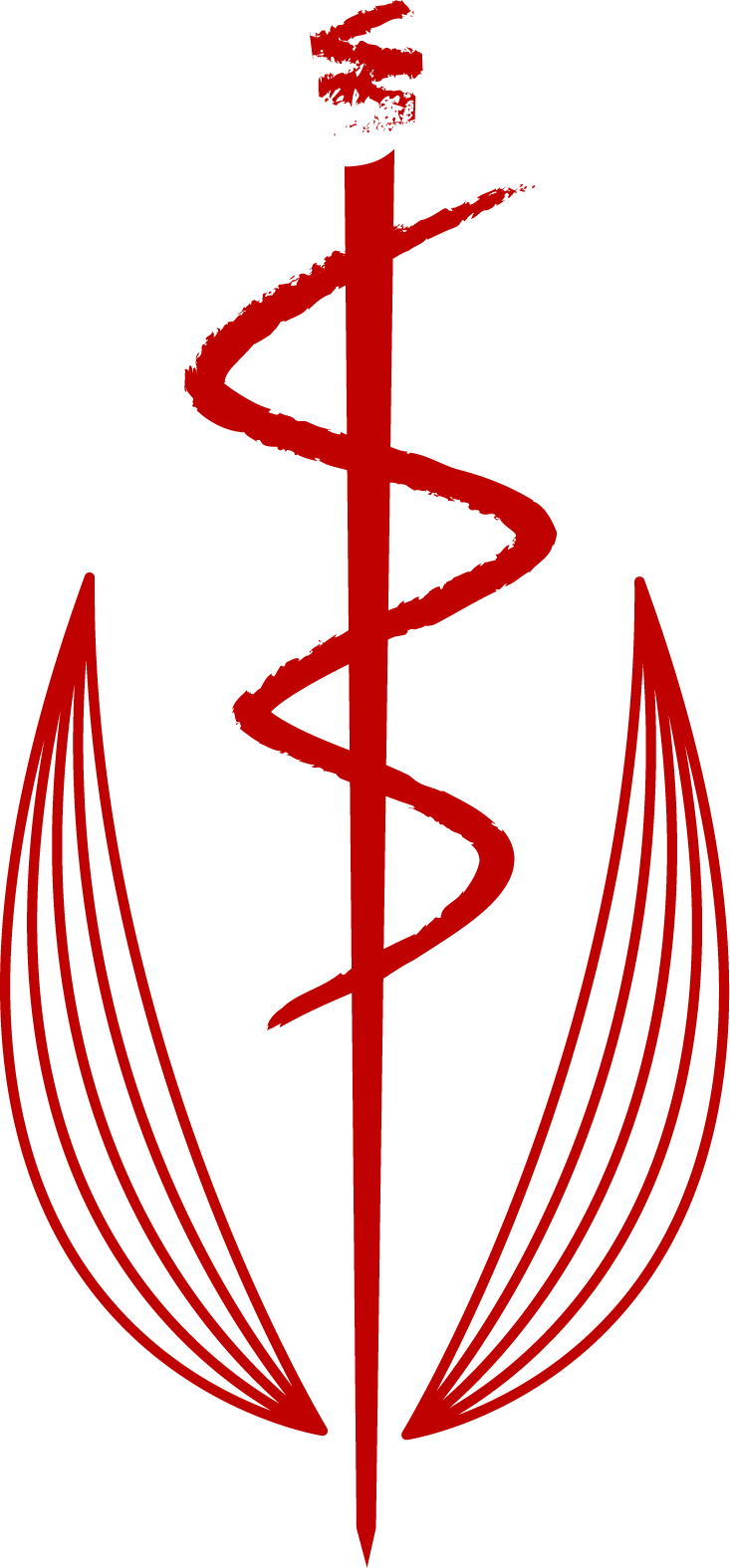 AUSTRALIAN ANTHROPOSOPHIC MEDICINE ASSOCIATION INC FORM OF APPOINTMENT OF PROXY For votingon the AAMA AGM will be held on Sunday, 30 October 2016 from 9.00am- I,   (name)……………………………………………………………………………………… , (qualifications)……………………………………………………………………………of   (address) …………………………………………………………………………….……..………………………………………………………………………………………….…….being a paid member of the Australian Anthroposophic Mediciine Association Inc  appoint: 1.  (name of proxy holder) ………………………………………………………………………………… of   (City/address of proxy holder)…………………………………………………………..……….……..or failing attendance of above appointee at the AGM,  I appoint 2.   (name of proxy holder) ………………………………………………………………………………… of   (City/address of proxy holder)…………………………………………………………..……….……..being a full-member of the Australian Anthroposophic Medicine Association, as my proxy to vote for me on my behalf at the AAMA Annual General Meeting , on     30.10.2016at any adjournment of that meeting.Signed    ……………………………….……………………………………………………………….Print name   …………………………………………………………………………………………………Date    ………………………………………..……………………………………………………….Return this form to the AAMA  by no later than  10am of  29 October 2016To: _cristina.rubsamen@gmail.com  or       narellefs@hotmail.com